				   					Community Relations 									Square One 									4 Travis Street									Manchester				 						M1 2NY 	10 June 2022                                                                                             		T 03457 11 41 41Reference: MAJ 7m 440y – 9m 440yDear Neighbour,Woodland management work: Hunts Cross - HalewoodI am writing to inform you of upcoming woodland management work that is required on the railway near to your property.In order to maintain and operate a safe and reliable railway, work will involve a combination of removing and pruning vegetation on railway land along a 2-mile section of track. This is necessary to keep immediate trackside areas clear of encroaching vegetation, as well as removing or reducing (where appropriate) any trees on railway land that are tall enough to strike a train or critical infrastructure.To support this work, I would like to invite you to a drop-in session we will be hosting from 4:30pm – 6:30pm on Thursday 23 June at The Arncliffe Sports & Community Centre, Arncliffe Road, Halewood, Liverpool, L25 9PA. Our project team will be on hand to answer questions you may have regarding the work.Wherever possible this work is taking place during daytime hours, Monday – Friday until December 2022 however some work can only safely take place at night whilst train services are not in operation.As such night shifts will be required from:23:00 on Saturday 18 June to 07:30 on Sunday 19 June23:00 on Saturday 9 July to 07:30 on Sunday 10 JulyBefore work starts, we carry out an ecological survey as well as ongoing daily checks. If any protected species or nesting birds are identified, appropriate methods of working will be put into place.To undertake the work, we will use a variety of equipment including chainsaws and chipping machines.Every effort will be made to keep controllable noise to a minimum and our staff are briefed on working responsibly in the local community. For more detail, please visit https://www.networkrail.co.uk/communities/living-by-the-railway/. I would like to take this opportunity to thank you for your patience and understanding while this work takes place and please feel free to call our 24-hour helpline on 03457 11 41 41, if you have any further queries or would like to speak with a member of our project team regarding this work. Your sincerely 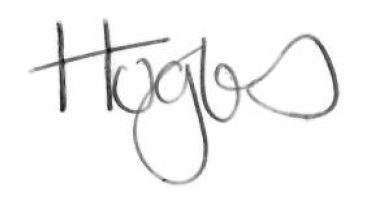 Henry HughesCommunity Relations Executive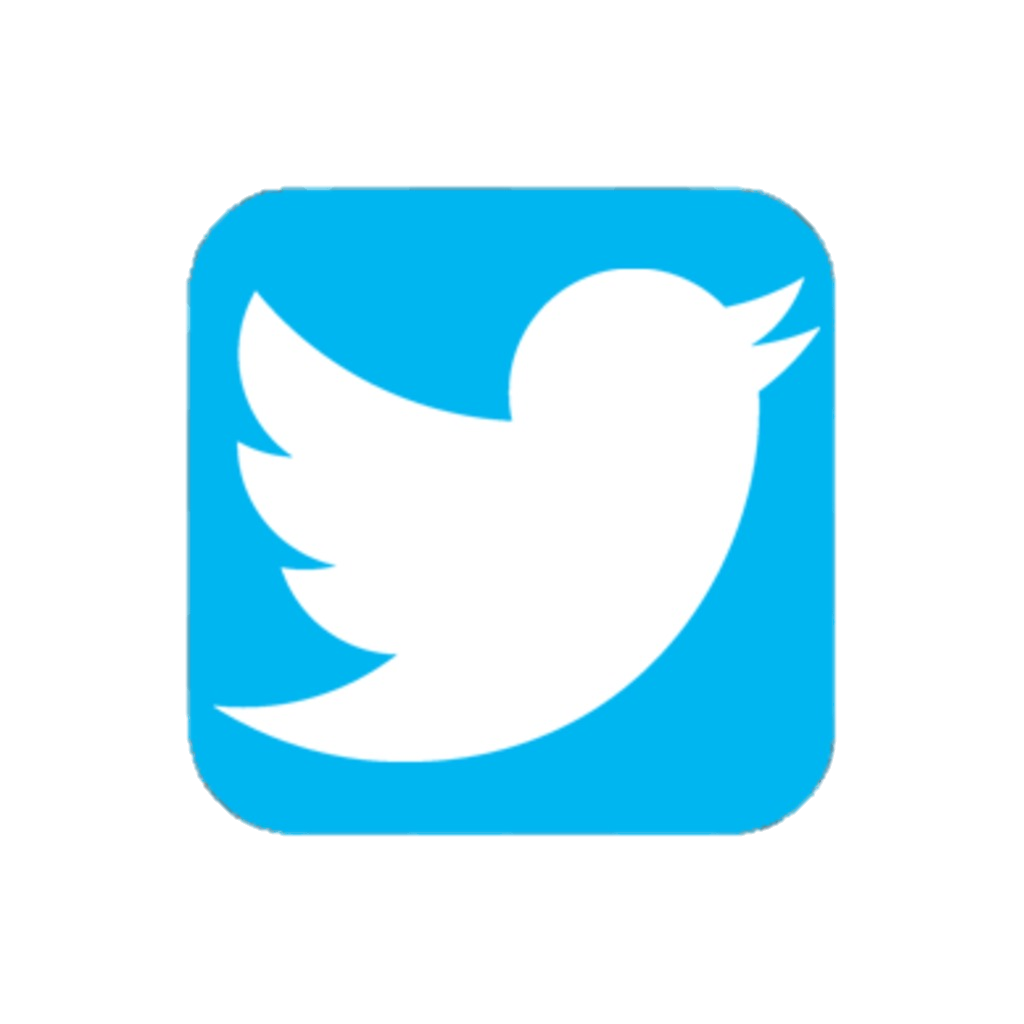 